Struktura historii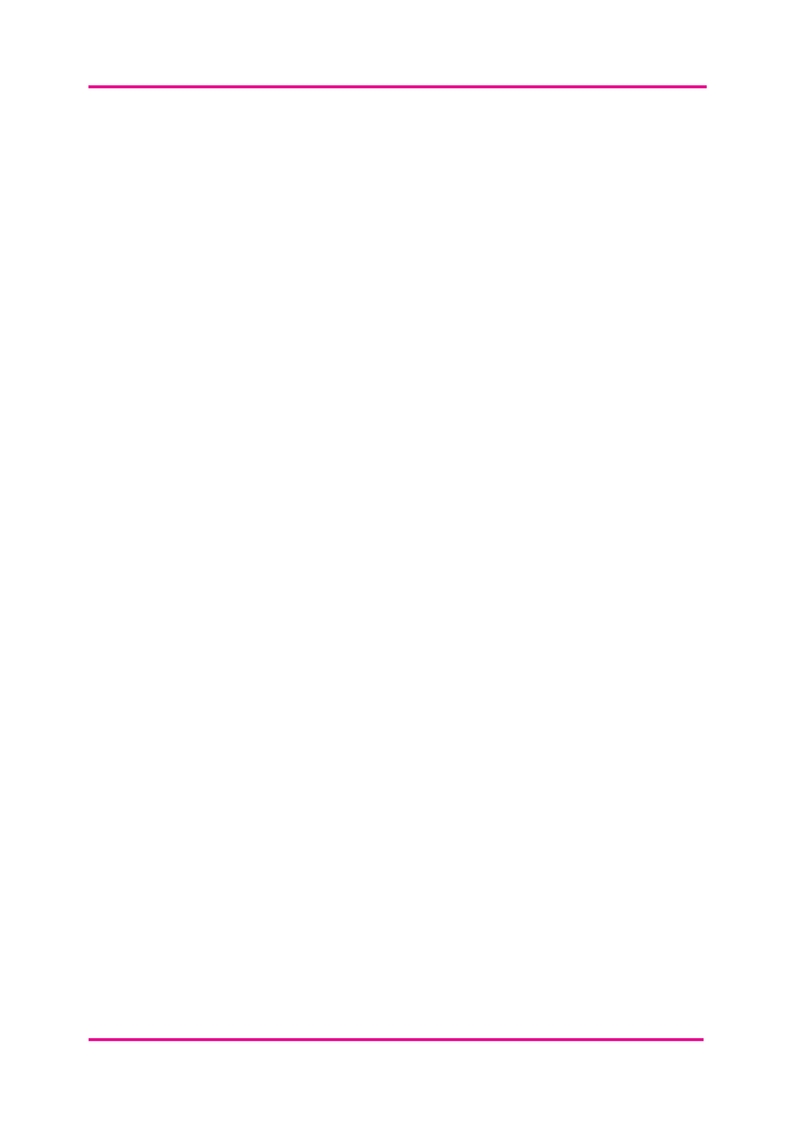 Większość historii ma początek, środek i koniec. Jeśli Twoja historia jest podróżą - fizyczną lub nie - poniższe sekcje mogą pomóc Ci ją zmapować.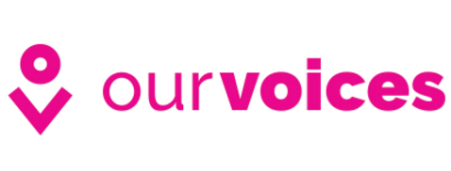 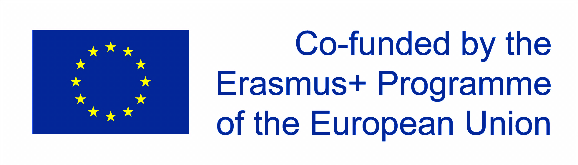 Początek Początek Początek Twoje życie: Kto jest częścią twojej opowieści i gdzie jest ustawiony?Pierwszy krok: co było katalizatorem, który rozpoczął podróż lub doświadczenie?Twoje myśli i odczucia: Co wtedy myślałeś i czułeś?Środek Środek Środek Następne kroki: Co stało się potem? Jak rozwinęła się ta historia?Wyzwania: Jakie były wyzwania i jak je pokonałeś?Twoje myśli i odczucia: Co wtedy myślałeś i czułeś?Koniec Koniec Koniec Twoje życie: Jak się zmieniło w wyniku tej podróży/doświadczenia?Twoje myśli i odczucia: Co myślisz i czujesz patrząc na podróż/doświadczenia i osiągnięte zmiany?Wnioski: Dlaczego zaszły zmiany i co przyniesie przyszłość?